Name: __________________________________					Period: ______Genetics (Unit 7) SOL Practice Questions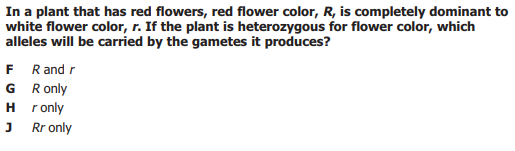 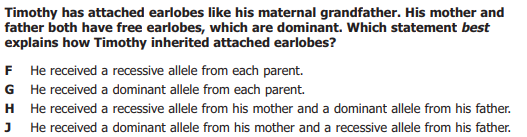 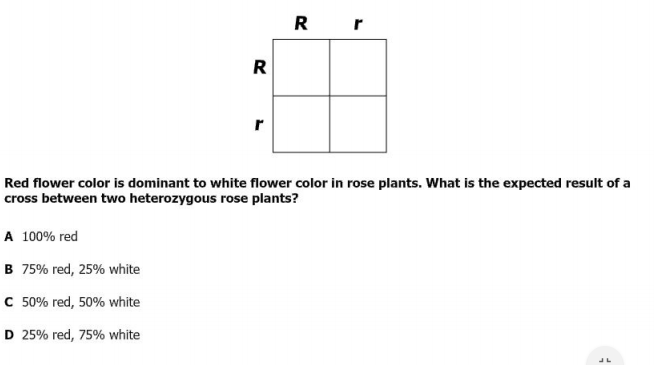 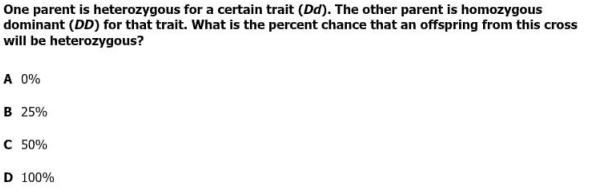 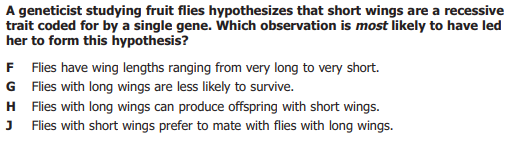 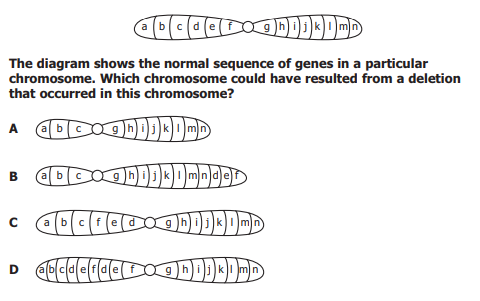 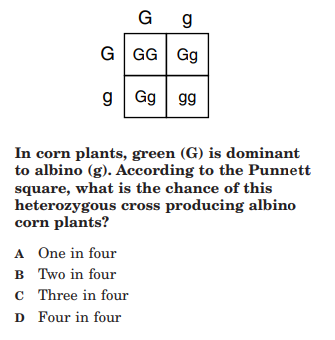 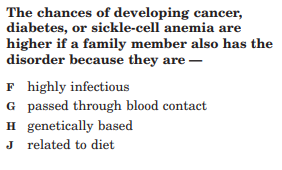 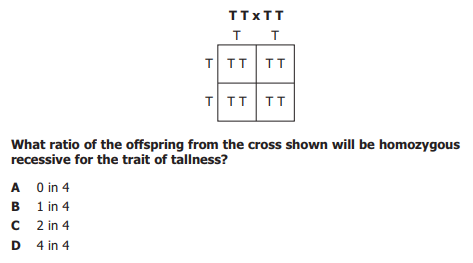 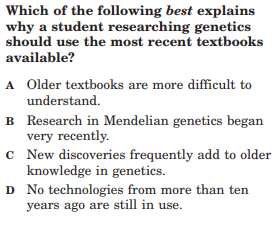 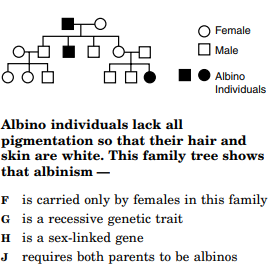 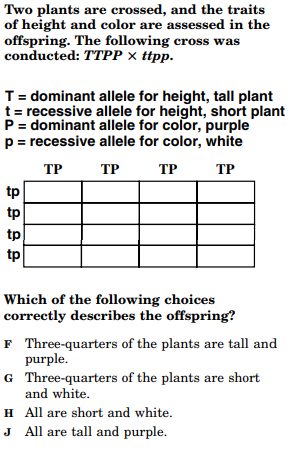 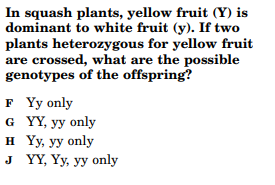 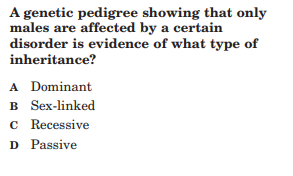 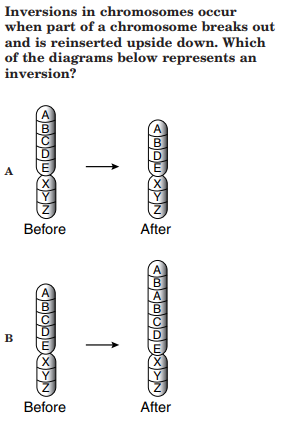 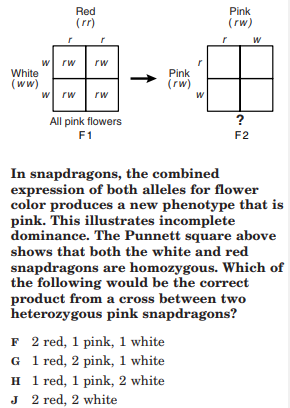 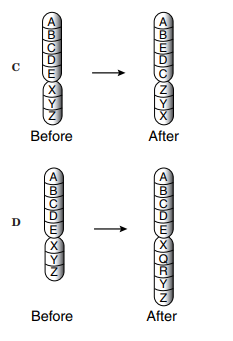 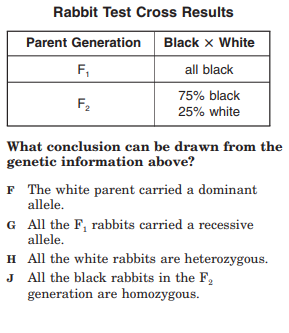 